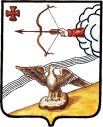 АДМИНИСТРАЦИЯ ОРЛОВСКОГО РАЙОНАКИРОВСКОЙ ОБЛАСТИПОСТАНОВЛЕНИЕ13.07.2022                  		                                                 № 324-пг. ОрловО внесении изменений в постановление администрации Орловского района от 26.04.2022 № 261-пВ соответствии с Федеральным законом от 02.04.2014 № 44 "Об участии граждан в охране общественного порядка" администрация Орловского района Кировской области постановляет:Внести изменения в постановление администрации Орловского района от 26.04.2022 № 261-п «О создании штаба добровольных народных дружин и утверждении положения о штабе добровольных дружин на территории Орловского муниципального района»:Ввести в состав штаба народных дружин секретарем штаба Фоминых Марину Николаевну, старшего специалиста по социальной работе отдела культуры и социальной работы администрации Орловского района.Вывести из состава штаба народных дружин Ковязину Светлану Сергеевну.2. Опубликовать настоящее постановление в Информационном бюллетене органов местного самоуправления муниципального образования Орловский муниципальный район Кировской области.4. Постановление вступает в силу с момента его опубликованияГлава администрацииОрловского района          А.В.Аботуров